ANSI  X12N 5010 834 Benefit Enrollment and Maintenance Transaction GuideVersion 1.92January 23, 2020TABLE OF CONTENTSRevision HistoryInterface Files Diagram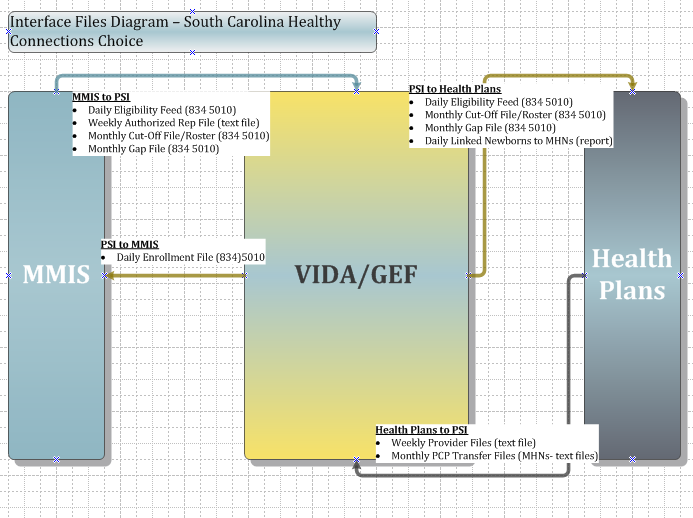 Chapter 1 – IntroductionThis document provides details regarding the different transactions between MMIS and the Enrollment Broker (EB) or Transactions sent to the Health Plans.  Health Plans for South Carolina include Managed Care Organizations (MCO) and Managed Health Networks (MHN) and those providing services for Dual Eligibles (Medicaid+Medicare, i.e. PRIME).  MAXIMUS and MMIS confirm receipt of all transactions with 030/88 and indicate rejections with 030/99.  030/99 transactions need to be corrected before the next file is sent.Appropriate fulfillment is sent based upon updated enrollment as needed.Chapter 2 – Transactions between MMIS and Enrollment CounselorThis set of transactions occurs between MAXIMUS and MMIS.  A transaction is defined as the combination of the Maintenance Type Code and the Record Type Code within their respective fields in the 834 5010 file. Whenever Eligibility is stated here, it is assumed Managed Care Eligibility unless stated otherwise.  Each event here will cause transaction(s) to be sent to either party.  Some events will trigger one 834 transaction, others will trigger a set of two 834 transactions.Also included here will be changes to enrollments that affect the current benefit month/year, which have occurred as a “Zap” transaction in the MMIS Online system. daily transactions – mmis to Maximusdaily and monthly transactions – Maximus to mmismonthly roster/cut-off file transactions from mmis to MaximusThis set of transactions are specifically found within the Monthly Roster from the MMIS.  These transactions are sent after benefit issuance has been processed by MMIS .  The Monthly Roster is sent the third week of each month and represents the most current state of enrollments for the next assignment period. For Cut-Off scheduling, see Appendix E.monthly gap file transctions from mmis to MaximusThis set of transactions that occur between MAXIMUS and MMIS once a month.  These transactions are specifically found within the “GAP” file and are sent at the end of the month by MMIS to cover activity which has occurred between benefit issuance and the end of the month.  These transactions are re-enrollments, or reinstating members whose eligibility lapsed between the first of the month and benefit issuance, but has been renewed between benefit issuance and the end of the month.  See specific transactions for scenarios. Whenever Eligibility is stated here, it is assumed Managed Care Eligibility unless stated otherwise.control file email mock-ups between mmis and Maximusmmis to Maximus daily file control emailThis email includes the following:New transactions sent from MMIS MAXIMUS transactions sent the previous day that were processed successfully confirmed by MMISMAXIMUS transactions sent the previous day that were processed and denied by MMISSouth Carolina Healthy Connections Choices                    MAXIMUS Load Statistics Report                          February 17, 2012                        High Level Statistics              Maint  Rec Ty    Count              ------ ------ --------              001    06          618 - Ineligible              021    01          792 - Potential Eligible              021    17           18 - Demographic Change              021    21           14 - Zap Transaction              021    22          120 - Newborn              024    21            2 - Zap Transaction              025    17          233 - Demographic Change              030    17        2,526 - Demographic Change              030    18           19 - NonAssignable RSP/Waiver Membr              030    21           52 - Zap Transaction = 4394 from               030    88        5,818 - Processing Sucessful              030    99            6 - Processing Error24	6	##	Ineligible MAID Merge30 	19 	##	Opt Out	30 	02 	##	Disenroll30 	07 	##	Cancel Enroll30 	13 	##	Cancel Disenroll              ------ ------ --------              Total           10,218MAXIMUS to MMIS daily file control emailThis email includes the following:New transactions sent from MAXIMUS requesting confirmation MMIS transactions sent the previous day that were processed successfully confirmed by MAXIMUSMMIS transactions sent the previous day that were processed and denied by MAXIMUSSouth Carolina Healthy Connections ChoicesMAXIMUS 834 Outbound Statistics ReportFebruary 16, 2012High Level StatisticsCurrent daily transaction activity initiated by MAXIMUS:===================================================================This is NOT part of the mockup, but just additional notes.*** NOTE: The above transactions reflect the Maint Types sent the prior day that were processed by MAXIMUS. Here is what would have been sent the prior day by MMIS                       001 06          817           817                       021 01          994          1811                       021 17           30          1841                       021 21            2          1843                       021 22          133          1976                       024 21            2          1978                       025 17          249          2227                       030 17         2466          4693                       030 18           20          4713                       030 21           11          4724The totals rolled up by maintenance type; for example, the 030 88 totals above are for the 030 17, 030 18 and 030 21 totals in this sample.Chapter 3 – Transactions Sent to Plansdaily transactions – Maximus to health plansdaily transactions – Maximus to health plans – control file email mockupSouth Carolina Healthy Connections Choices{insert Health Plan Name}MAXIMUS 834 Outbound Statistics ReportFebruary 16, 2012High Level StatisticsCurrent daily transaction activity confirmed by SC DHHS:monthly roster / cut-off file from Maximus to health plansThis set of transactions that occur between MAXIMUS and the Plans once a month.  These transactions are sent after benefit issuance has been processed by MMIS.  Whenever Eligibility is stated here, it is assumed Managed Care Eligibility unless stated otherwise.This set of transactions are specifically found within the Monthly Roster from the MMIS.  These transactions are sent after benefit issuance has been processed by MMIS .  The Monthly Roster is sent the third week of each month and represents the most current state of enrollments for the next assignment period. For Cut-Off scheduling, see Appendix E.monthly re-enrollments – “gap” file transactions to health plansThis set of transactions that occur between MAXIMUS and MMIS once a month.  These transactions are specifically found within the “GAP” file and are sent at the end of the month by MMIS to cover activity which has occurred between benefit issuance and the end of the month.  These transactions are re-enrollments, or reinstating members whose eligibility lapsed between the first of the month and benefit issuance, but has been renewed between benefit issuance and the end of the month.  Whenever Eligibility is stated here, it is assumed Managed Care Eligibility unless stated otherwise.Chapter 4 - Other TransactionsThis section of transactions includes those which are not normally included into the daily or monthly file processing.Migration Transactions This set of transactions will be sent to MAXIMUS from MMIS when we roll out new regions for Managed Care Enrollment by MAXIMUS  The purpose of these files is to inform MAXIMUS of members who are currently in the MMIS system which MAXIMUS does not need to Outreach.  We anticipate each of these situations to occur in different files.These files will be sent in addition to and outside of the daily 834s for which normal Outreach will occur.  These are not expected to occur very frequently.MMIS will send the three files according to the descriptions below.Already Enrolled – mmis to MaximusThese members currently receive Medicaid benefits and are enrolled in a plan.Pending Enrollment – mmis to MaximusThese members have been identified as Potential Enrollable for Managed Care.  They have been assigned to a plan or have chosen a plan.  Their Benefit Begin date is in the future.Potential to Enroll – mmis to MaximusThese members currently receive Medicaid benefits and are NOT enrolled in a plan.Chapter 5 – Choice/Disenrollment Reason Matching TableThis table shows how the Choice Reasons match with the Disenrollment Reasons and who would be the originator of the different codes. Appendix A – Record Type CodesThis section contains the valid record type codes. Appendix B – Auto Enrollment rulesTBDAppendix C – Auto Enrollment Scheduling RulesTBD. (To be obtained from Chad)Appendix D – Errors Codes and DescriptionsAppendix E – Key Dates For MANAGED CARE Assignment 2017Column Notes:PRIME RFA Outbound Date: The evening of RFA outbound request.PRIME RFA Inbound Date: This is the evening of latest the day on which RFA must return results..PRIME MMS  Assignment Date: This is the evening of the day on which  PRIME-AA runs, which is exactly 2 business days afer the RFA outbound request is sent (thus providing 2 business days for RFA to return results). 30-day fulfillment trigger: Send to vendor morning of 25th, unless that is a weekend/holiday, then send on the nearest business day (forward or backward).MAXIMUS Assignment Date:  MAXIMUS assigns non-Newborns on this date monthly, typically a Thursday.   This date is two days prior to the MGC Process Date when enrollments are considered final.  Assignments for non-Newborns will only be done once monthly and then sent to MCOs once monthly.  NOTE:  Newborn assignments are sent to the MCOs daily. MMIS RSP Cut-Off Date:  There is usually one day to fix the file (between assignment and cut-off) without the MMIS sending a ZAP transaction to MAXIMUS before MAXIMUS resends the corrected auto-assignment record. The window to correct records between MAXIMUS’s monthly auto-assignment and the MMIS cut-off is usually tighter in Nov and Dec due to Holiday processing.The Monthly Cut-off file from MMIS to MAXIMUS is sent the Saturday immediately following Friday’s cut-off.  MGC Process Date:  SDHHS is referring to column D when mentioning performing “cut off” - after the Nov 24th, they send the master roster, monthly confirmation where everyone is on that Saturday. If the member has lost eligibility, then they are no longer in the file, or they will show as FFS. MAXIMUS will need to sync our processes/data with this monthly roster from MMIS (Monthly Cut-Off File).Assignment Effective Date:  when column E runs, that is the date the effect for eligibility. (For PRIME GEF currently doesn't use the cutoff table to set the effective enrollment date... it calculates it as the first of the month that is 3 months out)Version NumberDateDESCRIPTION/LOCATION OF CHANGE102/16/12First Draft1.103/09/12Included Interface Files Diagram.Included the 030/21 transaction in the Daily MAXIMUS to Health Plan section.Inserted mockups of the File Exchange control file emails.1.26/6/12Updated Section 3 – Daily Files outbound to Health Plans1.31/17/13Added Zap transactions to Health Plans (Chapter 3 – added new transactions #15 & 16)Updated logo from PSI to Maximus.1.47/17/13Added ‘E’ enrollment indicator for re-enrollment transaction in the Maximus to MMIS section, and the Maximus to Health Plan section. Added the reasons 891, 892, 91, and 92 to Chapter 5Changed PSI to Maximus throughoutUpdated the cutoff dates appendix for 2013 in appendix E1.510/25/14Added new work flows for SC-Prime – internally called PRIME Phase 2 in MAXIMUS.Updated  APPENDIX E – KEY DATES FOR MANAGED CARE ASSIGNMENTS 2015Included feedback from MMIS/state.1.612/18/14Produce reason code=74 on disenrollment in outbound 834 to MMIS and plans when part of Max-initiated transfer.  1.71/22/15Updated complete list of disenrollment reason codes generated by MAXIMUS 1.803/13/15Added 021/13 member choice code 651 being sent to plans.  Added new error codes 412, 413 sent from  MMIS. Updated/added a few disenrollment reason codes that were previously missing; added program types DEF inbound; reviewed with state.1.8.112/4/15Updated  APPENDIX E – Added KEY DATES FOR MANAGED CARE ASSIGNMENTS 20161.99/22/16Updated APPENDIX E – Added KEY DATES FOR PRIME 2016 & 20171.9112/2017Updated App E – added calendars for MCO and PRIME for future years.1.9201/2020Added 668, 669 AA reason codesDAILY MMIS TO MAXIMUSDAILY MMIS TO MAXIMUSDAILY MMIS TO MAXIMUSDAILY MMIS TO MAXIMUSDAILY MMIS TO MAXIMUSDAILY MMIS TO MAXIMUSDAILY MMIS TO MAXIMUSDAILY MMIS TO MAXIMUSDAILY MMIS TO MAXIMUSNo.Maint Type Code2000 / INS03Record Type2000 / REF02EventMMIS Condition(s)Enroll Ind2000 / REF02Choice Reason2300 / HD04Disenroll Reason2300 / HD04MAXIMUS Expected Actions / Comments(high level – does not include all permutations of possible outcomes)Add Transactions – New MembersAdd Transactions – New MembersAdd Transactions – New MembersAdd Transactions – New MembersAdd Transactions – New MembersAdd Transactions – New MembersAdd Transactions – New MembersAdd Transactions – New MembersAdd Transactions – New Members1021– Add01 – Potential New EnrolleePotential New EnrolleeNew Member ReceivedManaged Care EligibleProgram Type is Medicaid (B/P/Q/C/M/D/E/F)D=Assignable (PRIME only)E=Non-assignable (PRIME Only)F=Opt Out (PRIME only)YN/AN/AMAXIMUS determines whether the member is a Newborn or a Reinstatement before continuing on to process as a New Enrollee.Add Member to Database Start Outreach to MemberSchedule Auto Assignment, See Appendix B for RulesWhen member makes enrollment choice or is auto-assigned, send to MMIS for confirmation.NOTE: Health Plan information is not sent on this transaction.2021 – Add22 – NewbornNew Eligible NewbornNew Member ReceivedManaged Care EligibleY/RN/AN/AAdd Member to DatabaseEnroll newborn to mother’s plan or start outreach to member.If enrollment takes place, send enrollment to MMIS for confirmation.NOTE: Health Plan information is not sent on this transaction.3021 – Add17 – Member ChangePotential New EnrolleeNew Member ReceivedManaged Care EligibleProgram Type is Medicaid (B/P/Q/C/M/D/E/F)
D=Assignable (PRIME only)E=Non-assignable (PRIME Only)F=Opt Out (PRIME only)YN/AN/AThis Transaction is to be processed exactly the same as a 021/01:MAXIMUS determines whether the member is a Newborn or a Reinstatement before continuing on to process as a New Enrollee.Add Member to Database Start Outreach to MemberSchedule Auto Assignment, See Appendix B for RulesWhen member makes enrollment choice or is auto-assigned, send to MMIS for confirmation.NOTE: Health Plan information is not sent on this transaction.4021 – Add21 – Zap TransactionEnrollment (ZAP)Member was added in the MMIS Online system.Transactions include the HMO start and end dates to match period affected.Y/NChoice Reason Captured by MMIS“State Initiated Enrollment”MAXIMUS will update  new enrollment information.Auto – Assignment notice sent.Update Transactions – Changes to Existing Members Update Transactions – Changes to Existing Members Update Transactions – Changes to Existing Members Update Transactions – Changes to Existing Members Update Transactions – Changes to Existing Members Update Transactions – Changes to Existing Members Update Transactions – Changes to Existing Members Update Transactions – Changes to Existing Members Update Transactions – Changes to Existing Members 5025 – Reinstate17 – Member ChangeRegain Eligibility – MedicaidMember regains Managed Care EligibilityMember regains eligibility since the last cut-off.YN/AN/AModify member so they are eligible Apply enrollment so that the member is continuously enrolled.Continue outreachAllow enrollments and transfers if applicable NOTE: MAXIMUS is most likely to receive this transaction when a member has been disenrolled via the 001/06 transaction within the same cut-off period.  The rules above are intended to reflect this assumption.6030 – Audit or Compare17 – Member ChangeDemographic UpdateAny changes where member does not lose eligibilityMember must be Medicaid eligible to send transactionYN/AN/AUpdate member information: if county changes, update enrollment information as needed.Update linkage to correct mother if mother’s member # is populated. (Does not affect enrollment of newborn).Update Paycat/Program Type: update enrollment information as needed.6a30– Audit or Compare19-Opt OutCMS initiated Opt outSet program type 'F’do not submit/send any transaction back to MMIS.  Just update database6b30– Audit or Compare02 – disenrollw/disenrollment reason code of 'CM'CMS initiated DisenrollCMcontains disenrollment effective date Reply to MMIS/Plans: 024 / 02 with a new disenrollment reason code of 'CM' meaning 'CMS initiated' (CM alerts MMIS to not relay onto CMS).6c30– Audit or Compare07 – Cancel enrollment (aka “disregard”)CMS initiated Cancel EnrollReply to MMIS/Plans: 024 / 07 with a new disenrollment reason code of 'CM' meaning 'CMS initiated' (CM alerts MMIS to not relay onto CMS).6d30– Audit or Compare13 –Cancel disenrollment (aka “restore”)CMS initiated Cancel DisenrollReply to MMIS/Plans: 021 / 13 with a new disenrollment reason code of 'CM' meaning 'CMS initiated'  (CM alerts MMIS to not relay onto CMS).7030 - Audit or Compare18 - program type change, demographic updateProgram Type Change – Demographic UpdateNonAssignment (including opt out) responseAny changes where member does not lose eligibilityMember must be Medicaid eligible to send transactionYN/AN/AUpdate member information: if county changes, update enrollment information as needed.Update linkage to correct mother if mother’s member # is populated. (Does not affect enrollment of newborn).Update Paycat/Program Type: update enrollment information as needed.8030 – Audit21 – Zap TransactionModify (ZAP)Member enrollment was modified, there is still at least one line in the MMIS system.See Comments for some possible scenarios.YChoice Reason Captured by MMISDisenroll Reason Captured by MMIS“State Initiated Transfer”MAXIMUS will update all enrollments for that time period to match what is sent by MMIS.Scenarios: Possible scenarios include: adding a termination date to an enrollment, changing a termination date to an older date, removing an enrollment line completely, or reopening a previous terminated enrollment again.Note:   Could be more than one transaction for one person. A line could have been removed from the MMIS system. Update Transactions – TerminationsUpdate Transactions – TerminationsUpdate Transactions – TerminationsUpdate Transactions – TerminationsUpdate Transactions – TerminationsUpdate Transactions – TerminationsUpdate Transactions – TerminationsUpdate Transactions – TerminationsUpdate Transactions – Terminations9001 – Change06 – IneligibleLoss of EligibilityMember Loses Managed Care EligibilityMember loses PRIME eligibilityProgram Type Code = ‘X’NN/AInformation Only.  See Valid Disenroll Codes End Date Member’s EligibilityWill not auto assignNo further outreach if member has not already been enrolled.If member has been enrolled, process disenrollment and send disenrollment notice. Reply to MMIS/Plans:  024 / 02 with '65' as disenrollment reason code (PRIME ONLY)10024 – Termination06 – IneligibleMember Merge (MAID Update)Current Medicaid ID loses eligibilityMEDS has indicated a Medicaid ID that is eligibleAn Alternate Client ID is sent in Loop 2000, REF02 Element (3rd Occurrence)YN/AN/A If the Alternate Client ID does not exist in VIDA, the record will be updated with the new id and attached to the case.Enrollment selection(s), and coverage information will be moved from the Medicaid ID to the Alternate Client ID as needed.Reply to MMIS/Plans: 024 / 02 with '65' as disenrollment reason code (PRIME ONLY)11024 – Termination21 – Zap TransactionTermination (ZAP)Member was disenrolled in the MMIS Online system.All enrollment lines for the member were deleted.Y/NN/ADisenroll Reason Captured by MMIS“State Initiated Disenrollment”MAXIMUS to Disenroll this member.  Daily MMIS Responses – Confirmations and ErrorsEach day, responses to MAXIMUS’s previous 834 Daily Enrollment File or to MAXIMUSs Monthly Auto-Assignment File are appended in the MMIS Daily File to MAXIMUS.  Responses to PRIME related transactions will likely not be provided the following day due to processing time required with CMS.Daily MMIS Responses – Confirmations and ErrorsEach day, responses to MAXIMUS’s previous 834 Daily Enrollment File or to MAXIMUSs Monthly Auto-Assignment File are appended in the MMIS Daily File to MAXIMUS.  Responses to PRIME related transactions will likely not be provided the following day due to processing time required with CMS.Daily MMIS Responses – Confirmations and ErrorsEach day, responses to MAXIMUS’s previous 834 Daily Enrollment File or to MAXIMUSs Monthly Auto-Assignment File are appended in the MMIS Daily File to MAXIMUS.  Responses to PRIME related transactions will likely not be provided the following day due to processing time required with CMS.Daily MMIS Responses – Confirmations and ErrorsEach day, responses to MAXIMUS’s previous 834 Daily Enrollment File or to MAXIMUSs Monthly Auto-Assignment File are appended in the MMIS Daily File to MAXIMUS.  Responses to PRIME related transactions will likely not be provided the following day due to processing time required with CMS.Daily MMIS Responses – Confirmations and ErrorsEach day, responses to MAXIMUS’s previous 834 Daily Enrollment File or to MAXIMUSs Monthly Auto-Assignment File are appended in the MMIS Daily File to MAXIMUS.  Responses to PRIME related transactions will likely not be provided the following day due to processing time required with CMS.Daily MMIS Responses – Confirmations and ErrorsEach day, responses to MAXIMUS’s previous 834 Daily Enrollment File or to MAXIMUSs Monthly Auto-Assignment File are appended in the MMIS Daily File to MAXIMUS.  Responses to PRIME related transactions will likely not be provided the following day due to processing time required with CMS.Daily MMIS Responses – Confirmations and ErrorsEach day, responses to MAXIMUS’s previous 834 Daily Enrollment File or to MAXIMUSs Monthly Auto-Assignment File are appended in the MMIS Daily File to MAXIMUS.  Responses to PRIME related transactions will likely not be provided the following day due to processing time required with CMS.Daily MMIS Responses – Confirmations and ErrorsEach day, responses to MAXIMUS’s previous 834 Daily Enrollment File or to MAXIMUSs Monthly Auto-Assignment File are appended in the MMIS Daily File to MAXIMUS.  Responses to PRIME related transactions will likely not be provided the following day due to processing time required with CMS.Daily MMIS Responses – Confirmations and ErrorsEach day, responses to MAXIMUS’s previous 834 Daily Enrollment File or to MAXIMUSs Monthly Auto-Assignment File are appended in the MMIS Daily File to MAXIMUS.  Responses to PRIME related transactions will likely not be provided the following day due to processing time required with CMS.12030 – Audit or Compare88 – Daily ConfirmationConfirmationMAXIMUS sent member record to MMIS in previous day’s file Response to previous day’s transactions sent by MAXIMUS.  These transactions are confirmed.N/ASame as original transactionSame as original transactionMAXIMUS to set confirmed records to ‘Official’ status.Records are selected to be pulled for transmission to the appropriate Health Plans.13030 – Audit or Compare99 – Daily ErrorErrorSome type of error was encountered during processingSee Appendix D for Error Codes.N/ASame as original transactionSame as original transactionMAXIMUS to resolve errors.MAXIMUS to resend ‘fixed’ record to MMIS to continue enrollment confirmation.NOTE: The 2300 / HD04 segment contains the specific error that needs to be adjudicated. See Appendix D for the Error Code list.MAXIMUS TO MMISMAXIMUS TO MMISMAXIMUS TO MMISMAXIMUS TO MMISMAXIMUS TO MMISMAXIMUS TO MMISMAXIMUS TO MMISMAXIMUS TO MMISMAXIMUS TO MMISNo.Maint Type Code2000 / INS03Record Type2000 / REF02EventMAXIMUS Condition(s)Enroll Ind2000 / REF02Choice Reason2300 / HD04Disenroll Reason2300 / HD04Expected Actions / Comments(high level – does not include all permutations of possible outcomes)Transactions sent both on a daily and monthly basisTransactions sent both on a daily and monthly basisTransactions sent both on a daily and monthly basisTransactions sent both on a daily and monthly basisTransactions sent both on a daily and monthly basisTransactions sent both on a daily and monthly basisTransactions sent both on a daily and monthly basisTransactions sent both on a daily and monthly basisTransactions sent both on a daily and monthly basis1021 – Add03 – New EnrollmentReinstatementMAXIMUS identified the 021/01 “Potential New Enrollee” transaction from MMIS as a reinstatement Y – standard new enrollments and reinstatements‘E’ for reenrollment to prior plan effective 1st of next month (after cutoff for that month)654 – MCO Reassignment661 – MCO ReenrollmentMember status is set to pending-enrolled into previous plan.Annual Right to Change Date is not to be reset. (same as is was previously)NOTE: MAXIMUS may receive other reinstatement transactions such as the 025/17.  A reinstatement received as a 025/17 does not need to be sent to the MMIS for confirmation (the State knows they are sending MAXIMUS a reinstatement).2021 – Add03 – New EnrollmentNew enrollee A New Enrollment Transaction Default to Y unless Newborn Retro which must be “R”650- AutoEnrollment651- Member Choice668 – Family Member Plan669 – Prior Member PlanMember is pending - enrolled into new plan.Lockin Begin Date is populated with new date.Enrollment information is sent to MMISOnce Confirmation is received, member record is set to ‘Official’  Annual Right to Change Date is set by MAXIMUS.3024 – Termination02 – Disenroll-ment TransferMember is disenrolled from one plan and enrolled into another based upon individual circumstances.The Choice Reason is indicated in the UI and its corresponding Disenrollment Reason (if applicable) is recorded.The Choice Reason and Disenrollment Reason codes are sent on either the enrollment or the disenrollment transaction.Default to Y unless Newborn Retro which must be “R”See Valid Codes  - If Plan Initiated Transfer, send 11. ‘74’ (PRIME only)TRANSFER TRANSACTION: the set of a disenrollment transaction together with an enrollment transaction indicate that a member has been transferred.Member is disenrolled from planMember is enrolled to new planBoth the disenrollment transaction as well as the enrollment transaction need to be confirmed by the MMISAnnual Right to Change Date remains the same.4021 – Add03 – EnrollmentTransferMember is disenrolled from one plan and enrolled into another based upon individual circumstances.The Choice Reason is indicated in the UI and its corresponding Disenrollment Reason (if applicable) is recorded.The Choice Reason and Disenrollment Reason codes are sent on either the enrollment or the disenrollment transaction.Default to Y unless Newborn Retro which must be “R”See Valid Codes  - If Plan Initiated Transfer, send 899(PRIME only) 740  - Transfer Health PlanTRANSFER TRANSACTION: the set of a disenrollment transaction together with an enrollment transaction indicate that a member has been transferred.Member is disenrolled from planMember is enrolled to new planBoth the disenrollment transaction as well as the enrollment transaction need to be confirmed by the MMISAnnual Right to Change Date remains the same.5024 – Termination02 – Disenroll-mentDisenrollment Various reasons as described by reason codes.Default to Y unless Newborn Retro which must be “R”See Chapter 5 for Specific Disenrollment-Only Reasons (PRIME only) If CMS initiated, send 'CM'A DISENROLLMENT- ONLY TRANSACTION:Member is disenrolled from the plan and is not reenrolled into another plan.6024 – Termination07 – DisregardDisregardMember decides to opt-out before cut-off enrollment period.Transaction has been sent to MMIS.Default to Y unless Newborn Retro which must be “R”(PRIME only) If CMS initiated, send 'CM'Remove the indicated selection that has not yet been approved through monthly processing.7021 - Add13 – RestoreRestoreMember decides to not to Disenroll, or they want to stay in their current health plan.Transaction has been sent to MMIS.Y between 1st of month and cutoffE after cutoff654 – reassignment to previous MCO661 – reenrollment to previous MCO (sent with ‘E’ enrollment indicator)651- reenrollment to previous MMP (PRIME only(PRIME only) If CMS initiated, send 'CM'Restore the original transaction.  Will be sent with previous start date which MAXIMUS is expected to apply.8001 – Change04 – Address ChangeTBDAddress ChangeFUTURE TRANSACTIONMember has movedDefault to YSend transaction to MMIS systemNeed to confirm that this is still the accepted transaction for the demographic / address update to the MMIS. NOTE: these are currently ignored by MMIS should they be sent.  MAXIMUS can capture address changes and may be able to send; however, MMIS is not able to accept these changes.10030 – Audit or Compare31 – Update Lockin Begin DateUpdate Lockin Begin DateMAXIMUS determines member’s Lockin Begin Date is updated to the new year, where the month is in the next cut-off period(only send anniversary dates for non-PRIME members)Default to YN/AN/AMAXIMUS will maintain this date and review it each month.  When the date is updated to the new year, a transaction will be sent to MMIS (only send anniversary dates for non-PRIME members)Letters will have been sent to the members 60 days prior to their lockin/ARC date change.11{Maint Type}88 – Daily ConfirmationConfirmationResponse to previous day’s state initiated transactions sent by MMIS.  These transactions are confirmed.N/ASame as original transactionSame as original transactionAll state initiated maintenance types from the prior day that were successfully processed are reported as maintenance type code (e.g., 001, 021, 022, 024, 030, etc.) with record type = 88. For example, if an 030/17, 030/18 came in the prior day, each record processed would be returned as 030/88; if 021/03 and 021/22 came in and processed successfully, 021/88 for each record would be sent out in the 834.12{Maint Type}99 – Daily ErrorErrorSome type of error was encountered during processing of the state initiated transaction from the prior daySee Appendix D for Error Codes.N/ASame as original transactionSame as original transactionAll state initiated maintenance types from the prior day that failed processing are reported as maintenance type code (e.g., 001, 021, 022, 024, 030, etc.) with record type = 99. For example, if an 030/17, 030/18 came in the prior day, each record failed would be returned as 030/99; if 024/02 came in and failed, 024/99 for each failed record would be returned in the outbound 834 to MMIS.21a3020-Opt Out Opt OutMember requests opt out of passive enrollment.OPTN/ASet prog code=F (member has opted out of passive/auto  assignment)Transactions Sent on a Monthly Basis OnlyTransactions Sent on a Monthly Basis OnlyTransactions Sent on a Monthly Basis OnlyTransactions Sent on a Monthly Basis OnlyTransactions Sent on a Monthly Basis OnlyTransactions Sent on a Monthly Basis OnlyTransactions Sent on a Monthly Basis OnlyTransactions Sent on a Monthly Basis OnlyTransactions Sent on a Monthly Basis Only13021 - Add03 – EnrollmentAuto AssignmentMember is Managed Care EligibleMember has not made a choiceMember has not chosen to “opt-out”Member has never made a choiceDefault to YSee Auto-Assignment Choice Reason Codes in Chapter 5 – “Auto Assign” column = ‘Yes’N/AMember is checked to see if they are still eligibleMember auto-assignedAnnual Right to Change Date is set.MMIS sends confirmations / rejections in next day’s daily file.MMIS processes eligible auto-assigned members for premium payments.MONTHLY ROSTER / CUT-OFF FROM MMIS TO MAXIMUSMONTHLY ROSTER / CUT-OFF FROM MMIS TO MAXIMUSMONTHLY ROSTER / CUT-OFF FROM MMIS TO MAXIMUSMONTHLY ROSTER / CUT-OFF FROM MMIS TO MAXIMUSMONTHLY ROSTER / CUT-OFF FROM MMIS TO MAXIMUSMONTHLY ROSTER / CUT-OFF FROM MMIS TO MAXIMUSMONTHLY ROSTER / CUT-OFF FROM MMIS TO MAXIMUSMONTHLY ROSTER / CUT-OFF FROM MMIS TO MAXIMUSMONTHLY ROSTER / CUT-OFF FROM MMIS TO MAXIMUSNo.Maint Type Code2000 / INS03Record Type2000 / REF02EventMMIS Condition(s)Enroll Ind2000 / REF02Choice Reason2300 / HD04Disenroll Reason2300 / HD04Expected Actions / Comments(high level – does not include all permutations of possible outcomes)1021 – Add09 -New Members on RosterEnrollment ConfirmationOR Change in Retroactive Enrollment NewbornMember is new on this month’s roster.Premium will be paid, member has benefits for next monthORMember is new on the roster and is a Newborn (less than 12 months old), needs to have enrollment retro-activeMember is enrolled for the benefit month/year of the transactionThere will be one transaction for each benefit month/yearXChoice Reason will match what was sent to MMIS2025 – Reinstate-ment09 - New Members on RosterReinstatementMember is new on the roster, was sent to this plan beforePremium will be paid, member has benefits for next month/yearXChoice Reason will match what was sent to MMIS3030 – Audit or Compare10 - Current MembersContinuous Enrollment – Member and NewbornMember was on the roster last month, was enrolled to this planPremium will be paid, member has benefits for next month/yearXChoice Reason will match what was sent to MMIS – except if MMIS initiates PCP Transfer (code 899)Scenario: Member appears on the monthly roster with the same plan enrollment as the previous month. If the Choice Reason Code is 899, this transaction represents a PCP transfer.  In that case, update the member’s MCO/MHN as well as the PCP where applicable.4021 – Add12 – Retro EnrollmentRetroactive Enrollment Newborn – Newborn remains in same Health PlanMember is new on the roster and is a Newborn (less than 12 months old), needs to have enrollment retro-activeMember is enrolled for the benefit month/year of the transactionThere will be one transaction for each benefit month/yearXChoice Reason will match what was sent to MMISScenario: Newborn received on monthly file with retro months of enrollment.Up to 4 transactions with 021/12 could be sent in the monthly roster.5024 – Termination11 – TerminatedTransfer ConfirmationMember is changing from one plan to anotherMember has never been enrolled to new planXDisenroll Reason to Match that Sent to MMIS6021 – Add09 - New Members on RosterTransfer ConfirmationMember is changing from one plan to anotherMember has never been enrolled to new planChoice Reason will match what was sent to MMIS7024 – Termination11 – TerminatedTransfer ConfirmationMember is changing from one plan to anotherMember has been enrolled in this plan beforeXDisenroll Reason to Match that Sent to MMIS8025 – Reinstate-ment09 - New Members on RosterTransfer ConfirmationMember is changing from one plan to anotherMember has been enrolled in this plan beforeXChoice Reason will match what was sent to MMIS9024 – Termination11 – TerminatedDisenrollment ConfirmationMember has requested disenrollment, no longer wishes to participateXDisenroll Reason to Match that Sent to MMIS10024 – Termination11 – TerminatedPotentially new record type to be assignedDisenrollment -Auto-CloseMember record is no longer active.X03,05,06 Auto Close Disenroll reasonsMAXIMUS processes these disenrollments with specific reason codes because the MMIS has auto-closed:Disenrollment Notice SentAfter 60 days, remove Anniversary Date and Continuous Enrollment PeriodMONTHLY GAP TRANSACTIONS MMIS TO MAXIMUSMONTHLY GAP TRANSACTIONS MMIS TO MAXIMUSMONTHLY GAP TRANSACTIONS MMIS TO MAXIMUSMONTHLY GAP TRANSACTIONS MMIS TO MAXIMUSMONTHLY GAP TRANSACTIONS MMIS TO MAXIMUSMONTHLY GAP TRANSACTIONS MMIS TO MAXIMUSMONTHLY GAP TRANSACTIONS MMIS TO MAXIMUSMONTHLY GAP TRANSACTIONS MMIS TO MAXIMUSMONTHLY GAP TRANSACTIONS MMIS TO MAXIMUSNo.Maint Type Code2000 / INS03Record Type2000 / REF02EventMMIS Condition(s)Enroll Ind2000 / REF02Choice Reason2300 / HD04Disenroll Reason2300 / HD04Expected Actions / Comments(high level – does not include all permutations of possible outcomes)1021 – Add09 - New Members on RosterEnrollment Confirmation -ReinstatementMember is new on the roster, was not sent to this plan beforePremium will be paid, member has benefits for next monthYEnrollment marked as ApprovedAuto-Assignment or Confirmation Notice SentDo not reset Anniversary Date and Continuous Enrollment PeriodScenario: Member was auto-closed within the last 60 days but regained eligibility.  This applies to a member who was about to become enrolled into a particular health plan for the first time. Enrollment is effective for the immediate enrollment period.  Member has not been enrolled into this plan yet – there was no break in coverage because the member was not enrolled yet.2025 – Reinstate-ment09 - New Members on RosterEnrollment Confirmation -ReinstatementMember is new on the roster, was sent to this plan beforePremium will be paid, member has benefits for next monthYEnrollment marked as ApprovedReset Eligibility for memberDo not reset Anniversary Date and Continuous Enrollment PeriodScenario: Member was auto-closed within the last monthly roster but regained eligibility.  This applies to a member who was about to become re-enrolled into the last enrolled health plan.  Enrollment is effective for the immediate enrollment period.  There was a break in coverage.3030 – Audit or Compare10 - Current MembersContinuous EnrollmentMember was on the roster last month, was enrolled to this planPremium will be paid, member has benefits for next monthYContinuous Enrollment.  No Gap in coverage.Member was just enrolled prior to the last cut-off, and regained eligibility with this transaction in the Gap.Scenario: Member was auto-closed within the last monthly roster but regained eligibility.  This applies to a member who was enrolled into the same health plan just prior to cut-off. Enrollment is effective for the immediate enrollment period.  This scenario represents continuous enrollment – there was no break in coverage.MaintRecTypeChoiceDisenrlCountDescription-----------------------------------------------021036503,398Auto Enrollment02103651729Member Choice02103652131Member Choice Change0210366152Health Plan Historic Enrollment0210366337Member’s New Choice During Annual Enrollment02102103036887401,073##Auto Enrollment – Other Members in PlanMember Choice on transfer (PRIME only)021038994Mass Change Assignment021136513Member Choice02402042Member Eligible for Medicare02402302Moved Out of Plan Service Area02402349Lack of Access to Services Covered Under the Contract0240235350Doctor Not Part of Network02402364Lack of Access to Providers Experienced With Member's Health Care Needs02402392Not Able To Get The Medicines I Was Able To Get In Regular Medicaid02402415Other02402704Member Placed Out of Home0240274Disenroll is part of Transfer02402836Want to be Plan with Family Members02402843Member utilizes services from multiple par and non-par providers02407344Lack of Access to Services Covered Under the Contract02407356Doctor Not Part of Network1303043120######Opt Out  (PRIME ONLY)Transactions received from MMIS the previous day that were processed by MAXIMUS:Transactions received from MMIS the previous day that were processed by MAXIMUS:Transactions received from MMIS the previous day that were processed by MAXIMUS:Transactions received from MMIS the previous day that were processed by MAXIMUS:Transactions received from MMIS the previous day that were processed by MAXIMUS:Transactions received from MMIS the previous day that were processed by MAXIMUS:MaintRecTypeChoiceDisenrlCountDescription-----------------------------------------------00188817Processed Successfully022881,159Processed Successfully024882Processed Successfully02588249Processed Successfully030882.496Processed Successfully003991Failed to Process-------------------------------------------Total10,548DAILY MAXIMUS TO HEALTH PLANSDAILY MAXIMUS TO HEALTH PLANSDAILY MAXIMUS TO HEALTH PLANSDAILY MAXIMUS TO HEALTH PLANSDAILY MAXIMUS TO HEALTH PLANSDAILY MAXIMUS TO HEALTH PLANSDAILY MAXIMUS TO HEALTH PLANSDAILY MAXIMUS TO HEALTH PLANSDAILY MAXIMUS TO HEALTH PLANSNo.Maint Type Code2000 / INS03Record Type2000 / REF02EventMAXIMUS Condition(s)Enroll Ind2000 / REF02Choice Reason2300 / HD04Disenroll Reason2300 / HD04Expected Actions / Comments(high level – does not include all permutations of possible outcomes)1021 – Add03 – New EnrollmentReinstatementMAXIMUS identified the 021/01 “Potential New Enrollee” transaction from MMIS as a reinstatement Y – standard new enrollments and reinstatements‘E’ for reenrollment to prior plan effective 1st of next month (after cutoff for that month)654 – MCO Reassignment661 – ReenrollmentMember status is set to pending-enrolled into previous plan.Annual Right to Change Date is not to be reset. (same as is was previously)NOTE: MAXIMUS may receive other reinstatement transactions such as the 025/17.  A reinstatement received as a 025/17 does not need to be sent to the MMIS for confirmation (the State knows they are sending MAXIMUS a reinstatement).2021 – Add03 – New EnrollmentNew enrollee Y650- AutoEnrollment651- Member Choice668 – Family Member Plan669 – Prior Member PlanMember is pending - enrolled into new plan.Lockin Begin Date is populated with new date.Enrollment information is sent to MMISOnce Confirmation is received, member record is set to ‘Official’  Appropriate fulfillment is sent once confirmation received.Annual Right to Change Date is set by MAXIMUS.3024 – Termination02 – Disenroll-mentTransferMember is disenrolled from one plan and enrolled into another based upon individual circumstances.The Choice Reason is indicated in the UI and its corresponding Disenrollment Reason (if applicable) is recorded.The Choice Reason and Disenrollment Reason codes are sent on either the enrollment or the disenrollment transaction.YSee Valid Codes  - If Plan Initiated Transfer, send 98‘74’ (PRIME only)TRANSFER TRANSACTION: each transaction in the ‘transfer set’ is received by Health Plans separately Member is disenrolled from planMember is enrolled to new planBoth the disenrollment transaction as well as the enrollment have already been confirmed by the MMISAnnual Right to Change Date remains the same.4021 – Add03 – EnrollmentTransferMember is disenrolled from one plan and enrolled into another based upon individual circumstances.The Choice Reason is indicated in the UI and its corresponding Disenrollment Reason (if applicable) is recorded.The Choice Reason and Disenrollment Reason codes are sent on either the enrollment or the disenrollment transaction.YSee Valid Codes  - If Plan Initiated Transfer, send 899(PRIME only) 740  - Transfer Health PlanTRANSFER TRANSACTION: each transaction in the ‘transfer set’ is received by Health Plans separately Member is disenrolled from planMember is enrolled to new planBoth the disenrollment transaction as well as the enrollment have already been confirmed by the MMISAnnual Right to Change Date remains the same.5021 - Add03 – EnrollmentAuto AssignmentMember is Managed Care EligibleMember has not made a choiceMember has not chosen to “opt-out”Member has never made a choiceYSee Auto-Assignment Choice Reason Codes in Chapter 5 – “Auto Assign” column = ‘Yes’N/AMember is checked to see if they are still eligibleMember auto-assignedAnnual Right to Change Date is set.MMIS sends confirmations / rejections in next day’s daily file.MMIS processes eligible auto-assigned members for premium payments.6024 – Termination02 – Disenroll-mentDisenrollment Enrolled Member decides to go back into FFS.FFS disenrollment reason sent(PRIME only) If CMS initiated, send 'CM'Disenrollment Transaction without an Enrollment.Non-assignable members.7024 – Termination02 – Disenroll-mentDisenrollment Member has lost eligibilityLoss of eligibility reason codes (See Chapter 5- for example ‘03’)8024 – Termination07 – DisregardDisregardMember decides to opt-out before cut-off in initial enrollment period.Transaction has been sent to MMIS.Y/N(PRIME only) If CMS initiated, send 'CM'Remove the indicated selection that has not yet been approved through monthly processing.9021 - Add13 – RestoreRestoreMember decides to not to Disenroll, or they want to stay in their current health plan.Transaction has been sent to MMIS.Y between 1st of month and cutoffE after cutoff654 – reassignment to previous MCO661 – reenrollment to previous MCO (sent with ‘E’ enrollment indicator)651- reenrollment to previous MMP (PRIME only(PRIME only) If CMS initiated, send 'CM'Restore the original transaction.  Will be sent with previous start date.10030 – Audit or Compare31 – Update Lockin Begin DateUpdate Lockin Begin DateMAXIMUS determines member’s Anniversary Date (in the 834 file the field is called Lockin Begin Date) is updated to the new year, where the month is in the next cut-off period(only send anniversary dates for non-PRIME members)YN/AN/AIntention is to only send this transaction at the time the member’s Anniversary date is update on a yearly basis.Only the year is updated.(only send anniversary dates for non-PRIME members)11024 – Termination06 – IneligibleMember Merge (MAID Update)Current Medicaid ID loses eligibilityMEDS has indicated a Medicaid ID that is eligibleAn Alternate Client ID is sent in Loop 2000, REF02 Element (3rd Occurrence)YN/AN/A12030 – Audit or Compare17 – Member ChangeDemographic UpdateAny changes where member does not lose eligibilityMember must be Medicaid eligible to send transactionYN/AN/AUpdate member information: if county changes, update enrollment information as needed.13030 – Audit or Compare18 – Member ChangeDemographic UpdateAny changes where member does not lose eligibilityMember must be Medicaid eligible to send transactionYN/AN/AProcess the same way as the 030/1715021 – Add21 – Zap TransactionEnrollment (ZAP)Member was added in the MMIS Online system.Transactions include the HMO start and end dates to match period affected.Y/NChoice Reason Captured by MMIS“State Initiated Enrollment”MAXIMUS will update  new enrollment information.Auto – Assignment notice sent.16030 – Audit21 – Zap TransactionModify (ZAP)Member enrollment was modified, there is still at least one line in the MMIS system.See Comments for some possible scenarios.YChoice Reason Captured by MMISDisenroll Reason Captured by MMIS“State Initiated Transfer”MAXIMUS will update all enrollments for that time period to match what is sent by MMIS.Scenarios: Possible scenarios include: adding a termination date to an enrollment, changing a termination date to an older date, removing an enrollment line completely, or reopening a previous terminated enrollment again.Note:   Could be more than one transaction for one person. A line could have been removed from the MMIS system. MaintRecTypeChoiceDisenrlCountDescription-----------------------------------------------021036503,398Auto Enrollment02103651729Member Choice02103652131Member Choice Change0210366152Health Plan Historic Enrollment0210366337Member’s New Choice During Annual Enrollment021036881,073Auto Enrollment – Other Members in Plan021038994Mass Change Assignment021136513Member Choice02402042Member Eligible for Medicare02402302Moved Out of Plan Service Area02402349Lack of Access to Services Covered Under the Contract0240235350Doctor Not Part of Network02402364Lack of Access to Providers Experienced With Member's Health Care Needs02402392Not Able To Get The Medicines I Was Able To Get In Regular Medicaid02402415Other02402704Member Placed Out of Home0240274Disenroll is part of Transfer02402836Want to be Plan with Family Members02402843Member utilizes services from multiple par and non-par providers02407344Lack of Access to Services Covered Under the Contract02407356Doctor Not Part of Network------------------------------------------Total5,824MONTHLY ROSTER / CUT-OFF FROM MAXIMUS TO HEALTH PLANSMONTHLY ROSTER / CUT-OFF FROM MAXIMUS TO HEALTH PLANSMONTHLY ROSTER / CUT-OFF FROM MAXIMUS TO HEALTH PLANSMONTHLY ROSTER / CUT-OFF FROM MAXIMUS TO HEALTH PLANSMONTHLY ROSTER / CUT-OFF FROM MAXIMUS TO HEALTH PLANSMONTHLY ROSTER / CUT-OFF FROM MAXIMUS TO HEALTH PLANSMONTHLY ROSTER / CUT-OFF FROM MAXIMUS TO HEALTH PLANSMONTHLY ROSTER / CUT-OFF FROM MAXIMUS TO HEALTH PLANSMONTHLY ROSTER / CUT-OFF FROM MAXIMUS TO HEALTH PLANSNo.Maint Type Code2000 / INS03Record Type2000 / REF02EventMMIS Condition(s)Enroll Ind2000 / REF02Choice Reason2300 / HD04Disenroll Reason2300 / HD04Expected Actions / Comments(high level – does not include all permutations of possible outcomes)1021 – Add09 - New Members on RosterEnrollment ConfirmationOR Change in Retroactive Enrollment NewbornMember is new on this month’s roster.Premium will be paid, member has benefits for next monthORMember is new on the roster and is a Newborn (less than 12 months old), needs to have enrollment retro-activeMember is enrolled for the benefit month/year of the transactionThere will be one transaction for each benefit month/yearXChoice Reason will match what was sent to MMIS2025 – Reinstate-ment09 - New Members on RosterReinstatementMember is new on the roster, was sent to this plan beforePremium will be paid, member has benefits for next month/yearXChoice Reason will match what was sent to MMIS3030 – Audit or Compare10 - Current MembersContinuous Enrollment – Member and NewbornMember was on the roster last month, was enrolled to this planPremium will be paid, member has benefits for next month/yearXChoice Reason will match what was sent to MMIS – except if MMIS initiates PCP Transfer (code 899)Scenario: Member appears on the monthly roster with the same plan enrollment as the previous month. If the Choice Reason Code is 899, this transaction represents a PCP transfer.  In that case, update the member’s MCO/MHN as well as the PCP where applicable.4021 – Add12 – Retro EnrollmentRetroactive Enrollment Newborn – Newborn remains in same Health PlanMember is new on the roster and is a Newborn (less than 12 months old), needs to have enrollment retro-activeMember is enrolled for the benefit month/year of the transactionThere will be one transaction for each benefit month/yearXChoice Reason will match what was sent to MMISScenario: Newborn received on monthly file with retro months of enrollment.Up to 4 transactions with 021/12 could be sent in monthly.5024 – Termination11 – TerminatedTransfer ConfirmationMember is changing from one plan to anotherMember has never been enrolled to new planXDisenroll Reason to Match that Sent to MMIS6021 – Add09 - New Members on RosterTransfer ConfirmationMember is changing from one plan to anotherMember has never been enrolled to new planChoice Reason will match what was sent to MMIS7024 – Termination11 – TerminatedTransfer ConfirmationMember is changing from one plan to anotherMember has been enrolled in this plan beforeXDisenroll Reason to Match that Sent to MMIS8025 – Reinstate-ment09 - New Members on RosterTransfer ConfirmationMember is changing from one plan to anotherMember has been enrolled in this plan beforeXChoice Reason will match what was sent to MMIS9024 – Termination11 – TerminatedDisenrollment ConfirmationMember has requested disenrollment, no longer wishes to participateXDisenroll Reason to Match that Sent to MMIS10024 – Termination11 – TerminatedPotentially new record type to be assignedDisenrollment -Auto-CloseMember record is no longer active.X03,05,06 Auto Close Disenroll reasonsMAXIMUS processes these disenrollments with specific reason codes because the MMIS has auto-closed:Disenrollment Notice SentAfter 60 days, remove Anniversary Date and Continuous Enrollment PeriodMONTHLY GAP TRANSACTIONS MAXIMUS TO HEALTH PLANSMONTHLY GAP TRANSACTIONS MAXIMUS TO HEALTH PLANSMONTHLY GAP TRANSACTIONS MAXIMUS TO HEALTH PLANSMONTHLY GAP TRANSACTIONS MAXIMUS TO HEALTH PLANSMONTHLY GAP TRANSACTIONS MAXIMUS TO HEALTH PLANSMONTHLY GAP TRANSACTIONS MAXIMUS TO HEALTH PLANSMONTHLY GAP TRANSACTIONS MAXIMUS TO HEALTH PLANSMONTHLY GAP TRANSACTIONS MAXIMUS TO HEALTH PLANSMONTHLY GAP TRANSACTIONS MAXIMUS TO HEALTH PLANSNo.Maint Type Code2000 / INS03Record Type2000 / REF02EventMMIS Condition(s)Enroll Ind2000 / REF02Choice Reason2300 / HD04Disenroll Reason2300 / HD04Expected Actions / Comments(high level – does not include all permutations of possible outcomes)1021 – Add09 - New Members on RosterEnrollment Confirmation -ReinstatementMember is new on the roster, was not sent to this plan beforePremium will be paid, member has benefits for next monthYEnrollment marked as ApprovedAuto-Assignment or Confirmation Notice SentDo not reset Anniversary Date and Continuous Enrollment PeriodScenario: Member was auto-closed within the last 60 days but regained eligibility.  This applies to a member who was about to become enrolled into a particular health plan for the first time. Enrollment is effective for the immediate enrollment period.  Member has not been enrolled into this plan yet – there was no break in coverage because the member was not enrolled yet.2025 – Reinstate-ment09 - New Members on RosterEnrollment Confirmation -ReinstatementMember is new on the roster, was sent to this plan beforePremium will be paid, member has benefits for next monthYEnrollment marked as ApprovedReset Eligibility for memberDo not reset Anniversary Date and Continuous Enrollment PeriodScenario: Member was auto-closed within the last monthly roster but regained eligibility.  This applies to a member who was about to become re-enrolled into the last enrolled health plan.  Enrollment is effective for the immediate enrollment period.  There was a break in coverage.3030 – Audit or Compare10 - Current MembersContinuous EnrollmentMember was on the roster last month, was enrolled to this planPremium will be paid, member has benefits for next monthYContinuous Enrollment.  No Gap in coverage.Member was just enrolled prior to the last cut-off, and regained eligibility with this transaction in the Gap.Scenario: Member was auto-closed within the last monthly roster but regained eligibility.  This applies to a member who was enrolled into the same health plan just prior to cut-off. Enrollment is effective for the immediate enrollment period.  This scenario represents continuous enrollment – there was no break in coverage.No.Maint Type Code2000 / INS03Record Type2000 / REF02MMIS Condition(s)Enroll Ind2000 / REF02Choice Reason2300 / HD04Disenroll Reason2300 / HD04Expected Actions / Comments(high level – does not include all permutations of possible outcomes)1021 – Add03 – EnrollmentMember is eligible for managed care benefits.Member has selected an MCO or MHNMember Benefit Begin date has passed, the Plan or MHN has received notification of participationY651 – Member ChoiceMember will be added to the MAXIMUS databaseMember’s selection will be recorded and marked as Approved2021 – Add03 – EnrollmentMember is eligible for managed care benefits.Member was assigned to an MCO or MHNMember Benefit Begin date has passed, the Plan or MHN has received notification of participationY650 – Auto Assignment (informational only)Default to 651 if unknownMember will be added to the MAXIMUS databaseMember’s selection will be recorded and marked as ApprovedNo.Maint Type Code2000 / INS03Record Type2000 / REF02MMIS Condition(s)Enroll Ind2000 / REF02Choice Reason2300 / HD04Disenroll Reason2300 / HD04Expected Actions / Comments(high level – does not include all permutations of possible outcomes)1021 – Add03 – EnrollmentMember is eligible for managed care benefits.Member has selected an MCO or MHNMember Benefit Begin date has passed, the Plan or MHN has received notification of participationY651 – Member ChoiceMember will be added to the MAXIMUS databaseMember’s selection will be recorded and marked as “MMIS”2021 – Add03 – EnrollmentMember is eligible for managed care benefits.Member was assigned to an MCO or MHNMember Benefit Begin date is in the futureThe Plan or MHN has NOT received notification of participationY650 – Auto AssignmentMember will be added to the MAXIMUS databaseMember’s selection will be recorded and marked as “Suggested”No.Maint Type Code2000 / INS03Record Type2000 / REF02MMIS Condition(s)Enroll Ind2000 / REF02Choice Reason2300 / HD04Disenroll Reason2300 / HD04Expected Actions / Comments(high level – does not include all permutations of possible outcomes)1021 – Add03 – EnrollmentMember is eligible for managed care benefits.Member is not enrolled in an MCO or MHNYMember will be added to the MAXIMUS databaseAn exemption will be added to keep auto-assignment from happening.  The exemption will be end-dated one year from eligibility begin date.Choice CodeChoice Reason Descriptions (updated Feb 2012)Disenroll CodeDisenroll ReasonAuto AssignTransfer Yes/NoConditionExpected WorkflowOrigin650Auto Enrollment- Non NewbornN/AN/AYesNoMCO: The member did not make a selection within the 30 day open enrollment period.  The member had no previous plan association where the member had not requested a change, or no other members on their case were in a plan.  PRIME: Member auto-assigned to a PRIME Plan  MAXIMUS - Monthly auto-assignment process651Enrollment Choice - Member - Initial, Annual Right to Change or 90 Day ChoiceN/AN/ANoNoIndicates the member chose this planOrreenrollment to previous MMP (PRIME only)MAXIMUS – Daily Member selections applied monthly652initiated from health plan initiated disenrollment (member dissatisfaction with plan other than for cause)66Member Fails to Follow the Rules of the PlanNoYesinitiated from health plan initiated disenrollment (member dissatisfaction with plan other than for cause)Regular WorkflowMAXIMUS/ MMIS652initiated from health plan initiated disenrollment (member dissatisfaction with plan other than for cause)67Member's Behavior is Disruptive, Unruly, Abusive or UncooperativeNoYesinitiated from health plan initiated disenrollment (member dissatisfaction with plan other than for cause)Non Prime onlyRegular WorkflowMAXIMUS/ MMIS654Health Plan Re-enrollmentN/AN/AYesNoAuto Enrollment Into Previous PlanMAXIMUS/ MMIS656Auto Enrollment - NewbornN/AN/AYesNoAuto Assignment to MCO of Mother on infant’s Date of BirthMAXIMUS  – automatically enroll newborns that can be linked to mother and send 834 to MCO to notify of the enrollment657Member Change for Cause34Lack Of Access To Services Covered Under The ContractNoYesThe member requested a change to this plan, after 90 day choice period.Regular WorkflowMAXIMUS/ MMIS657Member Change for Cause35Doctor Or Pharmacy Not Part Of NetworkNoYesThe member requested a change to this plan, after 90 day choice period.Regular WorkflowMAXIMUS/ MMIS657Member Change for Cause36Lack Of Access To Providers Experienced With Member's Health Care NeedsNoYesThe member requested a change to this plan, after 90 day choice period.Regular WorkflowMAXIMUS/ MMIS657Member Change for Cause39Not Able To Get The Medicines I Was Able To Get In Regular MedicaidN/AYesNot Able To Get The Medicines I Was Able To Get In Regular MedicaidRegular WorkflowMAXIMUS/ MMIS657Member Change for Cause40Entering Nursing HomeN/AYesDisenroll; Send Disenroll Confimation Notice; No Further Enrollment/Outreach Package SentMAXIMUS/ MMIS657Member Change for Cause41Other (Requires Additional Note on Exact Reason)NoYesThe member requested a change to this plan, after 90 day choice period.DependsMAXIMUS/ MMIS657Member Change for Cause53Didn’t Realize what I was Signing Up ForNoYesThe member requested a change to this plan, in 90 day choice periodRegular WorkflowMAXIMUS/ MMIS657Member Change for Cause70Member Placed Out of HomeN/AYesMember Placed Out of HomeRegular WorkflowMAXIMUS/ MMIS657Member Change for Cause75Pharmacy Not Part of NetworkN/AYesPharmacy Not Part of NetworkRegular WorkflowMAXIMUS/ MMIS657Member Change for Cause83Want to be in Plan with Family MembersN/AYesWant to be in Plan with Family MembersRegular WorkflowMAXIMUS/ MMIS657Member Change for Cause84Plan Doesn't Offer Coordinated Services Member NeedsN/AYesPlan Doesn't Offer Coordinated Services Member NeedsRegular WorkflowMAXIMUS/ MMIS657Member Change for Cause85Health Plan Referral Policy is unfavorable to MemberN/AYesHealth Plan Referral Policy is unfavorable to MemberRegular WorkflowMAXIMUS/ MMIS660Enrollment Change - Poor Quality of Care31Got Poor Quality CareNoYesThe member requested a change to this plan, after 90 day choice period.No workflowMAXIMUS/ MMIS661Retro Re-enrollmentMAXIMUS668Family Member Plan YesNoMCO: The member did not make a selection within the 30 day open enrollment period.  The member had other members on their case in a plan.  PRIME: Not applicable.  MAXIMUS - Monthly auto-assignment process669Prior Member PlanYesNoMCO: The member did not make a selection within the 30 day open enrollment period.  The member had a previous plan association PRIME: Not applicable  MAXIMUS - Monthly auto-assignment process740(PRIME only) Enrollment in TransferEnrollment as part of TransferThe member is enrolling in PRIME plan as part of a transfer from one PRME plan to another PRIME plan.MAXIMUS891Conversion Member transferred to new plan91Conversion member disenrolledNoYesMaximus has triggered an automatic transfer from an expiring health plan to its ongoing counterpartNo workflowMaximus892Conversion member assigned to new plan91Conversion member disenrolledNoYesMaximus has triggered an automatic transfer from an expiring health plan to an entirely different plan because the new plan is not active in the member’s countyNo workflowMaximus899Plan or Provider Transfers98Mass TransferNoYesMMIS/DHHS Transfers members from one plan and/or provider to anotherRegular WorkflowMMISOPTOpt OutNAMax-initiated Opt Out N/AMax-initiated Opt OutMAXIMUSN/AN/A3Member Ineligible for MedicaidN/ANoMember Ineligible for Medicaid - AutocloseDisenroll; Send Disenroll Confimation Notice; No Further Enrollment/Outreach Package SentMMISN/AN/A4Member Eligible for MedicareN/ANoMember Eligible for Medicare - Disenroll if in MCO; Send Disenroll Confirmation Notice;Outreach Letter if not already in MHN.MMISN/AN/A5Member Pay Cat Inconsistent With Managed CareN/ANoMember Pay Cat Inconsistent With Managed Care  - AutocloseDisenroll; Send Disenroll Confimation Notice; No Further Enrollment/Outreach Package SentMMISN/AN/A6Managed Care Provider TerminatedN/ANoManaged Care Provider Terminated- AutocloseNo workflowMMISN/AN/A8Member Has Private HMO CoverageN/ANoMember Has Private HMO CoverageDisenroll; Send Disenroll Confimation Notice; No Further Enrollment/Outreach Package Sent.MAXIMUS10Provider No Longer Participates In PCCMNon Prime onlyN/AN/A11MHN Board Provider TerminatedNon Prime onlyNo workflowN/AN/A30Moved Out Of Service AreaN/ANoMoved Out Of Service AreaRegular Workflow; if moved OUT OF STATE: Disenroll; Send Disenroll Confimation Notice; No Further Enrollment/Outreach Package Sent.MAXIMUS/ MMIS31Got Poor Quality Care343536Lack of Access to Providers Experienced With Member's Health Care NeedsN/AN/A37Entering A Waiver Program or enters MFCPN/ANoEntering A Waiver Program or enters MFCPDisenroll if in MCO; Send Disenroll Confirmation Notice;Outreach Letter if not already in MHN.MAXIMUS/ MMISN/AN/A38Entering Hospice Or Nursing HomeN/ANoEntering Hospice Or Nursing HomeDisenroll if in MCO; Send Disenroll Confirmation Notice;Outreach Letter if not already in MHN.MAXIMUS/ MMIS394041Other (Requires Additional Note on Exact Reason)N/AN/A60Member DiedN/ANoMember has diedDisenroll; Send Disenroll Confimation Notice; No Further Enrollment/Outreach Package Sent.MAXIMUS/ MMISN/AN/A61Member Is IncarceratedN/ANoMember reported incarceratedDisenroll; Send Disenroll Confimation Notice; No Further Enrollment/Outreach Package Sent.MAXIMUS/ MMISN/AN/A64Plan does not cover certain services because of moral or religious reasonsN/ANoMember Elects CLTC Waiver Program or Enters Medically Fragile Children’s ProgramNon Prime onlyRegular WorkflowMAXIMUS/ MMISN/AN/A65Member No Longer Meets Criteria to Participate In Managed Care ProgramN/ANoMember No Longer Meets Criteria To Participate In Managed Care ProgramDisenroll; Send Disenroll Confimation Notice; No Further Enrollment/Outreach Package Sent.MAXIMUS/ MMIS667075838485Health Plan Referral Policy is unfavorable to MemberN/AN/A91Conversion member disenrolledN/ANoMember does not reside is in a county available in the new health plan entityNo workflowMaximusN/AN/A92Dual / Waiver member disenrolledN/ANoMember is not applicable for managed care enrollment after the MHN payment model is no longer availableNon Prime onlyNo workflowMMIS98Mass Transfer 99Retroactive ZAP TransactionN/AN/ACMCMS Initiated request(used by MMIS to suppress relaying back to CMS)N/AN/ARequest originated at CMSPrime onlyNo workflowMMISCNCancellationN/AN/A74Maximus Initiated disenroll which is part of a transferN/AN/AMaximus Initiated disenroll which is part of a transferLike disenrollMaximusMMIS to MAXIMUS DailyMMIS to MAXIMUS DailyMMIS to MAXIMUS Monthly & MAXIMUS to Health Plans MonthlyMMIS to MAXIMUS Monthly & MAXIMUS to Health Plans MonthlyMAXIMUS to MMIS DailyMAXIMUS to MMIS DailyCodeDescriptionCodeDescriptionCodeDescription01Potential Eligible09New Member on Roster02Disenrollment06Ineligible10Current Member on Roster03Enrollment17Demographic Change11Terminated Member04Address Change21Zap Transaction12Retroactive Member05Special Disenrollment88Processing Successful07Disregard2031Opt Out of auto/passive assignmentsEnrollment Anniversary99Processing Error13Restore221902071318NewbornOpt Out  from CMS (PRIME)Disenroll  from CMS (PRIME)Disregard (cancel enroll)  from CMS (PRIME)Restore (cancel disenroll)  from CMS (PRIME)Program Change (includes NonAssign response)88Processing Successful98Monthly Processing Error99Daily Processing ErrorMAXIMUS Daily to HEALTH PLANSMAXIMUS Daily to HEALTH PLANSCodeDescription02Disenrollment03Enrollment04Address Change (Future)07Disregard13Restore31Enrollment AnniversaryThese errors are sent when a 030/99 transaction is sent in the Daily File from the MMIS to MAXIMUS.  One of these codes will be present in the 2300 / HD04 segment.error codes and descriptionsThese errors are sent when a 030/99 transaction is sent in the Daily File from the MMIS to MAXIMUS.  One of these codes will be present in the 2300 / HD04 segment.error codes and descriptionsThese errors are sent when a 030/99 transaction is sent in the Daily File from the MMIS to MAXIMUS.  One of these codes will be present in the 2300 / HD04 segment.error codes and descriptionsThese errors are sent when a 030/99 transaction is sent in the Daily File from the MMIS to MAXIMUS.  One of these codes will be present in the 2300 / HD04 segment.error codes and descriptionsThese errors are sent when a 030/99 transaction is sent in the Daily File from the MMIS to MAXIMUS.  One of these codes will be present in the 2300 / HD04 segment.error codes and descriptionsThese errors are sent when a 030/99 transaction is sent in the Daily File from the MMIS to MAXIMUS.  One of these codes will be present in the 2300 / HD04 segment.error codes and descriptionsCode & DescriptionIgnore?ActionNew 834 Requested?Taken by001 - No Medicaid EligibilityNEnd Eligibility, Resend when eligibleNOAutomatic002 - Payment Category ExcludedNEnd Eligibility, Resend when eligibleNOAutomatic003 - No Managed Care EligibilityNEnd Eligibility, Resend when eligibleNOAutomatic004 - Not MCO EligibilityNEnd Eligibility, Resend when eligibleNOAutomatic201 - Unknown Maint Type ReceivedNResearchYESSystem Support300 - Invalid Member IdNResearchYESSystem Support309 - Recipient Date Of Death > ZeroNResearchYESSystem Support312 - Mbr To Disenroll Not EnrolledNResearchYES – Process new name from error recordSystem Support312 - Mbr To Disenroll Not EnrolledNResearchSystem Support317 - Disregard For Date In PastNResearchYESSystem Support318 - Retro Terminations Not AllowedNResearchYESSystem Support320 - Incorrect Current Provider/Elig DateNResearchSystem Support322 - MCO Not Valid Provider TypeNResearchSystem Support323 - Unknown MCO Or PCP ProviderNResearchFor rollout onlySystem Support324 - MHN Not Valid or Not ActiveNResearchSystem Support325 - Unknown MHN ProviderNResearchYESSystem Support326 - MCO Or PCP Not Active Medicaid ProviderNResearch, Change SelectionYESOperations327 - PCP Not Valid Provider TypeNSend Email to Health PlanYESAutomatic328 - PCP Not Valid Managed Care ProviderNSend Email to Health PlanYESAutomatic329 - Retro Enrollments Not AllowedNResearchNOSystem Support331 - Received Back-To-Back Date RangeNReset Selection, Resend as RestoreYESAutomatic332 - Recipient Already Enrolled In Managed CareNResearchNOSystem Support400 – Missing Case NumberNResearch??411 - PRIME: Pending research of CMS response ORB2B rejection for missing information (applied to any of Medicare ID,Disenrollment Reason Code,Choice Reason Code,RSP-Elig-Date,RSP-Inelig-Date)NORNAwait results of SCDHHS researchORResearch missing data, add data, and resendPending SCDHHS directionORYesSystem Support412 - PRIME - data out of sync with MMIS  (it wasn’t found on the pending file)NVerify the health plan and the effective enrollment start and end dates.  Resend if necessary.System Support413 - PRIME - additional pending transaction sent before response received (duplicate transaction received for transaction still on the pending file)NReview and resend if necessary after confirmation or rejection is received on the prior transaction sent.Resend if necessary.System Support500 - PRIME: Final/End transactionNEnd/terminate transaction; transaction rejectedNOMonthMEDS Cutoff Date for HCK(on this evening we run AA so prepared to send tomorrow)MAXIMUSAssignment Date(AA happened yesterday; actually just send happens)MMIS RSP Cutoff DateMGC Process Date (on this evening we receive cutoff and process it)10 Day Notice Date (date of seed/create – export to vendor +1 day)    Assignment Effective Date2020November11/18/202011/19/202011/20/202011/21/202011/21/202012/1/2020December12/16/202012/17/202012/18/202012/19/202012/22/20201/1/20212021January1/20/20211/21/20211/22/20211/23/20211/22/20202/1/2020February2/17/20212/18/20212/19/20212/20/20212/20/20203/1/2020March3/17/20213/18/20213/19/20213/20/20213/22/20204/1/2020April4/21/20214/22/20214/23/20214/24/20214/21/20205/1/2020May5/19/20215/20/20215/21/20215/22/20215/22/20206/1/2020June6/16/20216/17/20216/18/20216/19/20216/21/20207/1/2020July7/21/20217/22/20217/23/20217/24/20217/22/20208/1/2020August8/18/20218/19/20218/20/20218/21/20218/22/20209/1/2020September9/15/20219/16/20219/17/20219/18/20219/21/202010/1/2020October10/20/202110/21/202110/22/202110/23/202110/22/202011/1/2020November11/17/202111/18/202111/19/202111/20/202111/21/202012/1/2020December12/22/202112/23/202112/24/202112/25/202112/22/20201/1/2021PRIME August8/10/20208/13/20208/13/20208/19/20209/25/202011/1/2020September9/14/20209/17/20209/17/20209/23/202010/23/202012/1/2020LIS AssignmentTBDTBDTBDTBD11/25/20201/1/2021October10/12/202010/15/202010/15/202010/21/202011/19/20201/1/2021November11/9/202011/12/202011/12/202011/18/202012/22/2020; Christmas Eve2/1/2021December12/14/202012/17/202012/17/202012/23/20201/25/20213/1/2021MonthPRIME RFA Outbound datePRIME RFA InboundPRIME MMS  Assignment DateTrigger 60-day  (approx- confirm. + 1 day)30-day fulfillment triggerAssignment Effective Date2021January1/11/20211/14/20211/14/20211/20/20212/23/20214/1/2021February2/8/20212/11/20212/11/20212/17/20213/26/20215/1/2021March3/8/20213/11/20213/11/20213/17/20214/23/20216/1/2021April4/12/20214/15/20214/15/20214/21/20215/26/20217/1/2021May5/10/20215/13/20215/13/20215/19/20216/25/20218/1/2021June6/14/20216/17/20216/17/20216/23/20217/26/20219/1/2021July7/12/20217/15/20217/15/20217/21/20218/26/202110/1/2021August8/9/20218/12/20218/12/20218/18/20219/24/202111/1/2021September9/13/20219/16/20219/16/20219/22/202110/26/202112/1/2021***LIS AssignmentTBDTBDTBDTBDTBD1/1/2022October10/11/202110/14/202110/14/202110/20/202111/22/20211/1/2022November11/8/202111/11/202111/11/202111/17/202112/22/20212/1/2022December12/13/202112/16/202112/16/202112/22/20211/26/20223/1/20222022January1/10/20221/13/20221/13/20221/19/20222/23/20224/1/2022February2/14/20222/17/20222/17/20222/23/20223/25/20225/1/2022March3/14/20223/17/20223/17/20223/23/20224/25/20226/1/2022April4/11/20224/14/20224/14/20224/20/20225/26/20227/1/2022May5/9/20225/12/20225/12/20225/18/20226/24/20228/1/2022June6/13/20226/16/20226/16/20226/22/20227/26/20229/1/2022July7/11/20227/14/20227/14/20227/20/20228/26/202210/1/2022August8/8/20228/11/20228/11/20228/17/20229/23/202211/1/2022September9/12/20229/15/20229/15/20229/21/202210/26/202212/1/2022***LIS AssignmentTBDTBDTBDTBDTBD1/1/2023October10/10/202210/13/202210/13/202210/19/202211/25/20221/1/2023November11/14/202211/17/202211/17/202211/23/202212/26/20222/1/2023December12/12/202212/15/202212/15/202212/21/20221/26/20233/1/2023